The Educators’ Network for Social Justiceinvites you to the 7th AnnualAnti-Racist Anti-Bias Teaching✶A One Day Conference✶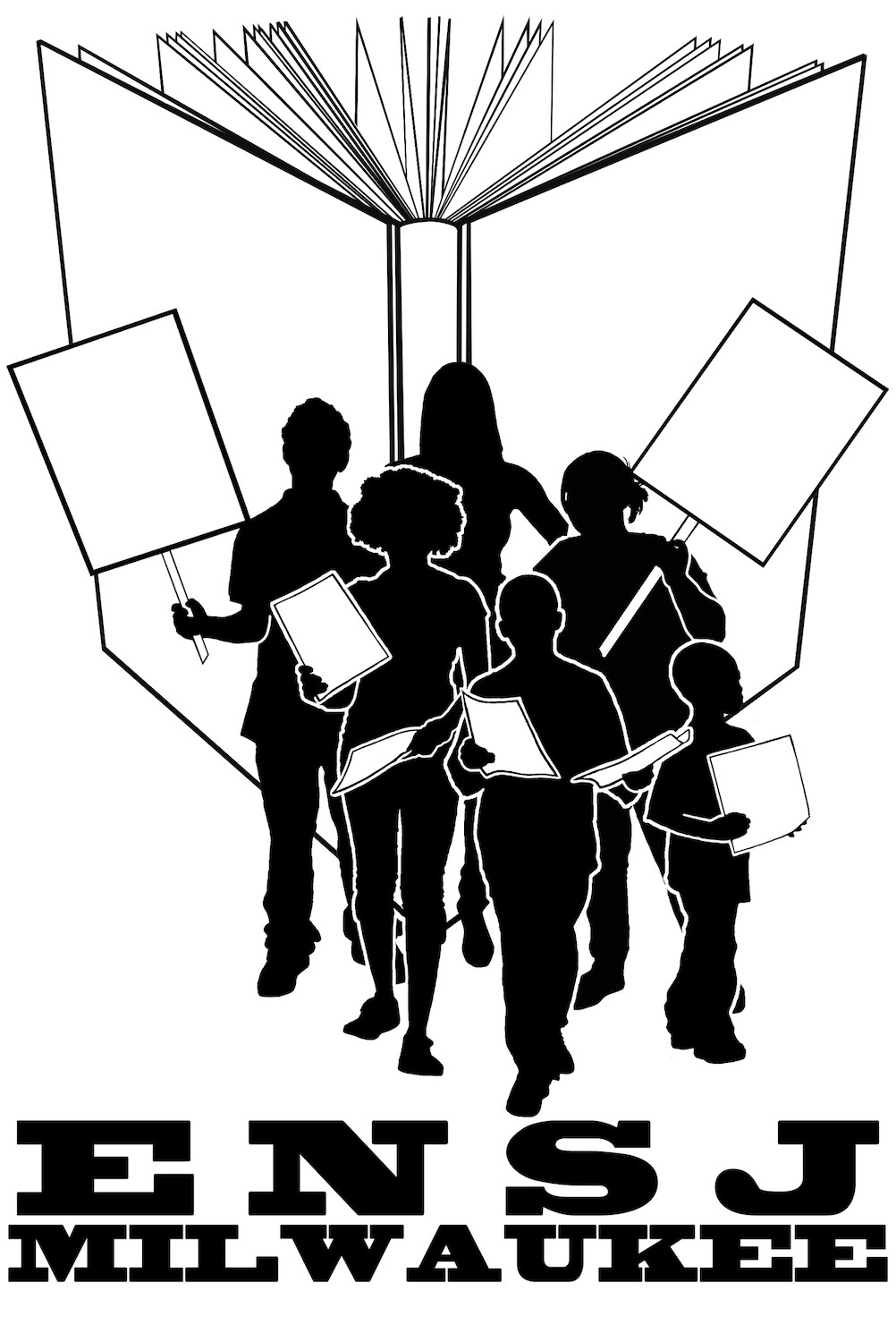 Saturday, May 3, 20149:00 AM - 3:30 PMSign-in and Registration begins at 8:15at The Indian Community School10405 W. St. Martins Rd - Franklin, WI  53132Co-sponsored by: UW-Milwaukee School of Education, National-Louis University, YMCA Southeast Wisconsin,  Indian Community School, Rethinking Schools, Milwaukee Teachers Education Association (MTEA), Wisconsin Council for Teachers of English, Colectivo Coffee, Carroll CollegeWith Support of Friends: The Plowshare Center, Waukesha, Project for Community Transformation-Marquette UniversityAnti-Racist Anti-Bias Teaching✶A One Day Conference✶Keynote Speaker: Curtis AcostaMr. Acosta, a high school teacher in Tucson for nearly 20 years, developed and taught  Chican@/Latin@ literature classes for the district's acclaimed Mexican-American Studies (MAS) program. His classes have been profiled nationally, appearing in The New York Times, CNN and the Los Angeles Times.  He was also a plaintiff in the court case challenging the Arizona state law that banned the MAS program in 2010. Mr. Acosta is featured in the documentary Precious Knowledge and appears in a humorous segment about the ban on The Daily Show with John Stewart. Mr. Acosta is the recipient of many education awards and was named one of the 10 Latinos in politics to keep an eye on by the Huffington Post in 2013. He continues to work and collaborate to ensure students have access to critical pedagogy and culturally responsive curriculum.Mail registration to: 			OR 			At:   www.ensj.weebly.comJudy GundryAnti Racist/Anti Bias Conference6718 W. ChambersMilwaukee, WI 53210	Check that which applies: (Please make checks out to Educators’ Network for Social Justice.)Before April 23rd _______$30 for individual educator, parent, or community member_______$50 for 2 educators, parents, or community members_______$100 for 5 educators, parents, or community members_______$15 for undergraduate or high school students Postmarked after April 23rd or at the day of the event (Registration on the day of the event is not guaranteed and will occur on a first-come first-served basis as space permits.)  _______$35 for educator, parent or community member_______$20 for studentsPlease indicate if you prefer a vegetarian box lunch. ________Yes, I would prefer a vegetarian box lunch